Topic:In BoldResearch Question:In BoldWord Count:Write # hereTable of Contents Delete the blue text ‘Table of Contents’ (if it appears) each time you update – you might have to update twice (right click, ‘update field’, ‘update entire table’)IntroductionThis is normal text this is normal text this is normal text this is normal text this is normal text this is normal text this is normal text this is normal text this is normal text this is normal text this is normal text.This is normal text. Note the automatic spacing between paragraphs. This is normal text this is normal text this is normal text this is normal text.Section 1 – Style Heading 1 – always pinned to top of pageThis is normal text this is normal text this is normal text this is normal text this is normal text this is normal text this is normal text this is normal text this is normal text this is normal text this is normal text.This is normal text. Note the automatic spacing between paragraphs. This is normal text this is normal text this is normal text this is normal text. 2nd Heading – Style Heading 2 This is normal text this is normal text this is normal text this is normal text this is normal text this is normal text this is normal text this is normal text this is normal text this is normal text this is normal text.This is normal text. Note the automatic spacing between paragraphs. This is normal text this is normal text this is normal text this is normal text.2.1.1 3rd Heading – Style Heading 3This is normal text this is normal text this is normal text this is normal text this is normal text this is normal text this is normal text this is normal text this is normal text this is normal text this is normal text.This is normal text. Note the automatic spacing between paragraphs. This is normal text this is normal text this is normal text this is normal text.Section 2 – Style Heading 1 – always pinned to top of pageThis is normal text this is normal text this is normal text this is normal text this is normal text this is normal text this is normal text this is normal text this is normal text this is normal text this is normal text.This is normal text. Note the automatic spacing between paragraphs. This is normal text this is normal text this is normal text this is normal text.Below, you can see how to format a figure. All graphs, tables, images, etc. are called figures. To format a figure: leave a space; indent; write the title in italics; centre the table or image; indent and write the in-text citation in normal text; leave a space:Fig. 1. Title of my first figure.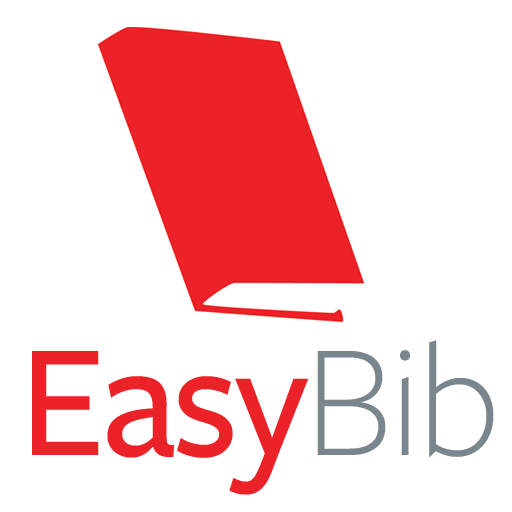 (in-text citation for the first figure)Continue writing here. This is normal text. Note the automatic spacing between paragraphs. This is normal text this is normal text this is normal text this is normal text.Conclusion - Style Heading 1 – always pinned to top of pageThis is normal text this is normal text this is normal text this is normal text this is normal text this is normal text this is normal text this is normal text this is normal text this is normal text this is normal text.This is normal text. Note the automatic spacing between paragraphs. This is normal text this is normal text this is normal text this is normal text.Works Cited – entries use Style Heading 4Each entry should have a hanging indent, where the second and subsequent lines are indentedClick on Heading 4 to type hereAppendicesAppendix A - Style Heading 2This is normal text this is normal text this is normal text this is normal text this is normal text this is normal text this is normal text this is normal text this is normal text this is normal text this is normal text.This is normal text. Note the automatic spacing between paragraphs. This is normal text this is normal text this is normal text this is normal text.Appendix B - Style Heading 2This is normal text this is normal text this is normal text this is normal text this is normal text this is normal text this is normal text this is normal text this is normal text this is normal text this is normal text.This is normal text. Note the automatic spacing between paragraphs. This is normal text this is normal text this is normal text this is normal text.